NOM DE L’ATELIER : jeu de la maison OBJECTIF(S) : compréhension fine COMPETENCE(S) : comprendre l’implicite, argumenter ses choixMATERIEL :Plan de maison, cartes personnages, cartes-problèmes (3 niveaux de difficulté)DEROULEMENT : Placer des personnages dans différentes pièces de la maison selon un texte problèmeLien : http://le-petit-prince.eklablog.com/le-jeu-de-la-maison-a5245160NOM DE L’ATELIER : Le morpion          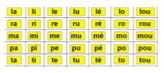 OBJECTIF(S) : S’entrainer à lire des syllabes COMPETENCE(S) : Mémoriser les composantes du codeMATERIEL :Cartes avec les syllabes pouvant être lues par les élèves suivant les graphèmes étudiésDEROULEMENT : Placer les syllabes telles un tableau en mettant par ligne les mêmes graphèmes consonnes et en colonnes les graphèmes voyelles similaires. L’élève retourne une syllabe et la lit : si c’est juste, il la laisse retournée face visible sinon elle est de nouveau cachée. Le but est de lire une ligne ou une colonne ou une diagonaleNOM DE L’ATELIER : Le jeu des inférences          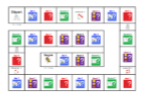 OBJECTIF(S): inférer pour répondre en repérant les indices. COMPETENCE(S) : Comprendre un texte en mobilisant ses connaissances lexicales et connaissances portant sur l’univers évoqué par les textesMATERIEL: plateau de jeu + carteshttp://sylvain.obholtz.free.fr/cariboost_files/Le_20jeu_20de_20loie_20des _20inferences.pdfDEROULEMENT : Le jeu se déroule comme un jeu de l’oie. Pour chaque case rencontrée, une carte où? Quand? Qu’est-ce que c’est? Qui? est prise et lue. Pour chaque réponse apportée, une justification est amenée et les stratégies sont explicitées.